Приложение  к ООП НОО МБОУ «Успенская СОШ им. В.Н. Мильшина», утвержденной приказом № 79 от 31.08.2023гМуниципальное бюджетное общеобразовательное учреждение«Успенская средняя общеобразовательная школа имени В.Н.Мильшина»Ливенского района Орловской области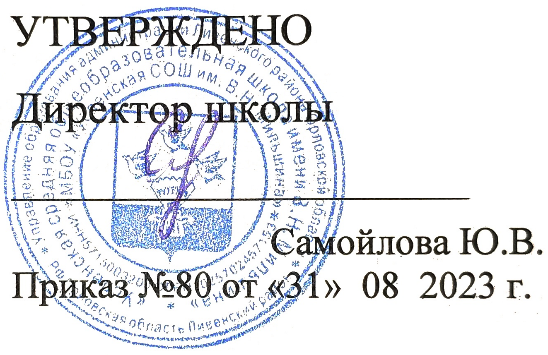 ‌РАБОЧАЯ ПРОГРАММАвнеурочного курса  «Физика вокруг нас»для обучающихся 5 класса   Принятарешением педсоветаПротокол № 1 от 31.08.2023 г.​с. Успенское ‌2023‌​ годСодержание программыИз чего все состоит. Рассказы о физиках. Люди науки. Нобелевские лауреаты по физике. Оптические иллюзии. Электризация. Типы молний. Беседа о Венецианском арсенале. Человек не всегда останется на Земле. Море, в котором нельзя утонуть. Звук. Курьезы звука. Что такое свет. Радуга и мираж. Волны-гиганты. Приливы и отливы. Что такое радиоволны. Радио и телевидение. Электрический транспорт. Оптика. Эхо. Молния. Как образуются грозовые облака. Ракеты и полеты в космос. Кристаллы. Магниты и их взаимодействия. Физика на кухне. Почему микроскоп увеличивает. Беззвучные звуки. Давление газа. Если бы не было трения. Вы в роли Галилея. Удивительный сосуд. Почему вода гасит огонь? Человеческий глаз под водой.  Средства современной связи. Со скоростью звука. Планируемые результаты освоения программы.При изучении программы «Физика вокруг нас» обучающиеся усовершенствуют приобретенные навыки работы с информацией и пополнят их.Личностные результаты:Учащийся научится:выражать положительное, ответственное отношение к учению;выражать готовность и способность к саморазвитию и самообразованию на основе мотивации к обучению и познанию;проявлять внимание, желание больше узнать;	осознавать значимость физической науки как сфере человеческой деятельности, о еѐ значимости для развития цивилизации;применять правила делового сотрудничества: сравнивать разные точки зрения; считаться с мнением другого человека; проявлять терпение и доброжелательность в споре, дискуссии, доверие к собеседникуоценивать собственную учебную деятельность: свои достижения, самостоятельность, инициативу, ответственность, причины неудач;развивать такие качества личности, как целеустремленность, упорство, умение принимать решение, организованность.Метапредметные.При изучении программы «Физика вокруг нас» обучающиеся усовершенствуют приобретенные навыки работы с информацией и пополнят их. Они смогут работать с текстами, преобразовывать и интерпретировать содержащуюся в них информацию, в том числе: систематизировать, сопоставлять, анализировать, обобщать и интерпретировать информацию, содержащуюся в готовых информационных объектах.Регулятивные УУД:Обучающийся научится:ставить цель с помощью учителя;планировать решение учебной задачи с помощью учителя;определять необходимые действия в соответствии с учебной и познавательной задачей и составлять алгоритм их выполнения;составлять план решения проблемы (выполнения проекта, проведения исследования);определять потенциальные затруднения при решении учебной и познавательной задачи и находить средства для их устранения;	определять потенциальные затруднения при решении учебной и познавательной задачи и находить средства для их устранения;осуществлять контроль деятельности («что сделано», «чему я научился»).Обучающиеся получат возможность:планировать самостоятельную учебную деятельность;ставить учебные цели;овладеть умениями саморегуляции.принимать решение в учебной ситуации и нести за него ответственность;Познавательные УУД:находить в тексте требуемую информацию (в соответствии с целями своей деятельности);строить модель/схему на основе условий задачи и/или способа ее решения;воспроизводить по памяти информацию, необходимую для решения практической задачи;работать со справочной литературой;определять необходимые ключевые поисковые слова и запросы;Коммуникативные УУД.:Обучающиеся научатся:определять возможные роли в совместной деятельности;играть определенную роль в совместной деятельности;принимать позицию собеседника, понимая позицию другого, различать в его речи: мнение (точку зрения), доказательство (аргументы), факты; гипотезы, аксиомы, теории;	критически	относиться	к	собственному	мнению,	с	достоинством	признавать ошибочность своего мнения (если оно таково) и корректировать его;	договариваться о правилах и вопросах для обсуждения в соответствии с поставленной перед группой практической задачей;организовывать	учебное	взаимодействие	в	группе	(определять	общие	цели, распределять роли, договариваться друг с другом и т. д.);Предметные:Обучающийся научится:ставить цели, задачи;объяснять природные явления;пользоваться дополнительными источниками информации;	приобрести навыки работы с приборами общего назначения: весами, барометром, термометром, ареометром и др.;Обучающийся получит возможность научиться:строить цепочки умозаключений на основе использования правил логики;работать с физическим текстом (структурирование, извлечение необходимой информации), точно и грамотно выражать свои мысли в устной и письменной речи, применяя физическую терминологию и символику, использовать различные языки физики (словесный, символический, графический), обосновывать суждения, проводить классификацию;использовать разные краткие записи как модели текстов сложных задач для построения поисковой схемы и решения задач;выделять этапы решения задачи и содержание каждого этапа.Тематическое планирование факультативного курса «Физика вокруг нас».Список литературы.1) для учителя:	Программы факультативных курсов по физике (2ч), Москва, «Просвещение»;	И. Г. Кириллова «Книга для чтения по физике»;	А.А. Покровский «Демонстрационные опыты по физике»; 	И.Я. Ланина «100 игр по физике».2) для обучающихся:	Я.И. Перельман «Занимательная физика» (1-2ч).	М.И Блудов «Беседы по физике»	А.С. Енохович « Справочник по физике и технике» 	И.И. Эльшанский «Хочу стать Кулибиным»Интернет-ресурсы. 1. http://www.rg.ru/2012/12/30/obrazovanie-dok.html2. http://nasha-novaya-shkola.ru/?q=node/43. http://standart.edu.ru/catalog.aspx?CatalogId=25884. http://standart.edu.ru/catalog.aspx?CatalogId=64005.http://school-collection.edu.ru (Единая коллекция цифровых образовательных ресурсов)6. http://www.physics.ru/ (Открытая физика. Физикон) 7. http://www.fizika.ru/index.htm (Сайт Физика.ру)8. http://physics.nad.ru/ (Физика в анимациях) 9. http://class-fizika.narod.ru/ (Классная физика№ п/пНаименование разделовКоличество часов1Введение. Измерение физических величин.52Электризация73Световые явления44Магнитные явления75Звуковые явления56Простые механизмы57Итоговое занятие1Итого34